Christmas Numeracy 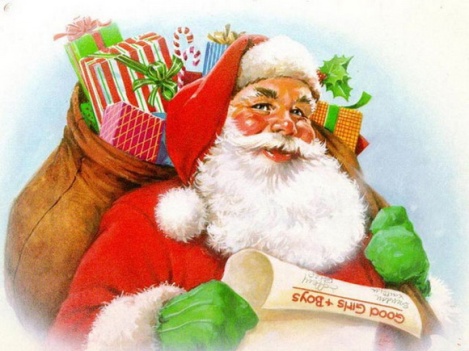 Word ProblemsWALT: to be able to solve word problems Santa had 15 gifts in his sack. 6 of these gifts were for girls, how many were for boys?Sarah bought 7 gifts for her family. She has wrapped 3 of them. How many more does she need to wrap?Tony bought 20 tree decorations. He put ten on the front of the tree. How many did he put on the back of the tree? Amy had £20 to buy two gifts. She spent £11 on one gift. How much money did she spend on the other gift?Today is the 5th of December. How many more days until Christmas? Sarah bought 4 tree ornaments. They each cost the same amount of money and she spent £4 altogether. How much did each ornament cost? Santa can deliver 12 gifts in one hour. How many gifts can he deliver in 2 hours? Tony had 16 gifts under his tree. He opened 7 of them. How many more does he have to open? Amy was given 10 gifts for Christmas. She opened half of them. How many did she have left to open?Santa can carry 11 gifts. Rudolph can carry double this. How many can Rudolph carry?